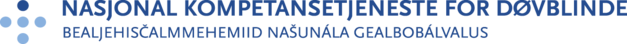 Nyhetsbrev NKDB – nr. 2 2021Heia!  Andre del i vår webinarserie om forskningsmetoder innen døvblindefeltet nærmer seg. Sett av datoen 11. mars i kalenderen din til dette arrangementet, hvor vi har tre forelesere på programmet: Ines Webes, Myrthe Plasisier og Ann-Britt Johansson. Les mer om dem og selve webinaret i denne aktueltsaken på dovblindhet.no.Husk å ta vare på hverandre, vask hendene og følg med på kvalitetssikret informasjon om koronaviruset (SARS-Cov-2) her på helsenorge.no.Ha en riktig god vinterhelg. 😊Følg oss på Facebook, Instagram, Twitter og YouTube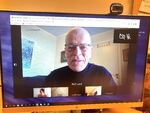 ENGLISH VERSION FURTHER DOWNKryss av 11. marsGjør deg klar til andre del i webinarserien om forskningsmetoder innen døvblindefeltet. Du melder deg på her: forskerkonferanse.NKDB.2021@unn.no.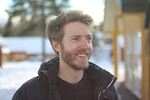 Ihuga introvertAudiograf Rolf Mjønes trodde ikke at hans innadvendte sider skulle komme til nytte, helt til koronapandemien skylte inn over landet vårt.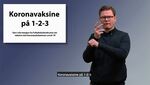 Vaksineinformasjon på tegnspråkHar du spørsmål om vaksine mot koronasykdommen covid-19? Da kan tre av de nyeste videoene fra Folkehelseinstituttet være nyttig for deg.